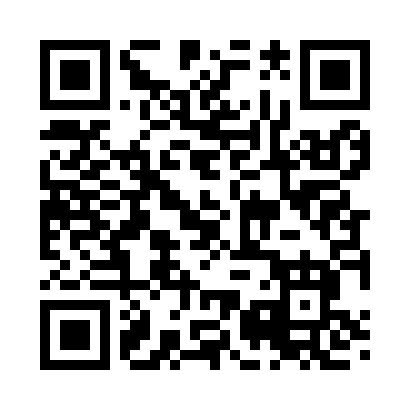 Prayer times for Cowan Corner, New York, USAWed 1 May 2024 - Fri 31 May 2024High Latitude Method: Angle Based RulePrayer Calculation Method: Islamic Society of North AmericaAsar Calculation Method: ShafiPrayer times provided by https://www.salahtimes.comDateDayFajrSunriseDhuhrAsrMaghribIsha1Wed4:215:5312:594:558:069:392Thu4:195:5112:594:558:079:403Fri4:175:5012:594:558:099:424Sat4:155:4912:594:568:109:445Sun4:135:4712:594:568:119:456Mon4:115:4612:594:578:129:477Tue4:105:4512:594:578:139:498Wed4:085:4312:594:578:149:509Thu4:065:4212:594:588:169:5210Fri4:045:4112:594:588:179:5411Sat4:035:4012:594:588:189:5512Sun4:015:3912:594:598:199:5713Mon3:595:3812:594:598:209:5914Tue3:585:3612:595:008:2110:0015Wed3:565:3512:595:008:2210:0216Thu3:555:3412:595:008:2310:0417Fri3:535:3312:595:018:2510:0518Sat3:515:3212:595:018:2610:0719Sun3:505:3112:595:018:2710:0820Mon3:495:3012:595:028:2810:1021Tue3:475:2912:595:028:2910:1122Wed3:465:2912:595:028:3010:1323Thu3:445:2812:595:038:3110:1424Fri3:435:2712:595:038:3210:1625Sat3:425:2612:595:038:3310:1726Sun3:415:2612:595:048:3410:1927Mon3:395:2512:595:048:3510:2028Tue3:385:241:005:058:3510:2229Wed3:375:241:005:058:3610:2330Thu3:365:231:005:058:3710:2431Fri3:355:221:005:068:3810:26